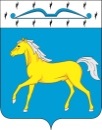 АДМИНИСТРАЦИЯ ТЕСИНСКОГО СЕЛЬСОВЕТАМИНУСИНСКОГО РАЙОНА КРАСНОЯРСКОГО  КРАЯРАСПОРЯЖЕНИЕ          От  19.06.2018 г.			с. Тесь	                          № 29-рВо исполнение постановления Правительства Российской Федерации от 05.03.2018 № 228 «О реестре лиц, уволенных в связи с утратой доверия»:1. Назначить ответственным за направление в Правительство Красноярского края сведений, предусмотренных постановлением Правительства Российской Федерации от 05.03.2018 № 228 «О реестре лиц, уволенных в связи с утратой доверия»,  заместителя главы администрации Тесинского сельсовета  Минусинского района.2. Контроль за исполнением настоящего распоряжения  оставляю за собой.    3. Распоряжение вступает в силу со дня его подписания.      Глава сельсовета                                                 А.А. Зотов